           №   10       от 28 февраля  2023 г.    О комплексе мер по подготовке к весенне –летнему пожароопасному сезону 2023 г на территории   Семисолинского сельского поселения       В соответствии с Федеральным законом от 21 декабря 1994 г. № 69-ФЗ «О пожарной безопасности», постановлениями Правительства Российской Федерации от 25 апреля 2012 года№ 390 «О противопожарном режиме» и от 10 ноября 2015 г. № 1213 «О внесении изменений  в Правила противопожарного режима в Российской Федерации», в целях предупреждения пожаров, в том числе лесных, возникающих по причине по причинении огня в результате неконтролируемых выжиганий сухой травянистой растительности, Семисолинская сельская администрация постановила:     1. Усилить работу по посещение мест проживания социально неблагополучных граждан с целью проведения бесед о мерах пожарной безопасности и оказания помощи по организации профилактических мероприятий2. Проведение сходов граждан по вопросам обеспечения пожарной безопасности перед наступлением весенне-летнего пожароопасного периода, отопительного сезона и по каждому случаю гибели людей при пожаре.     3. Регулярное доведение до населения о необходимости соблюдения мер пожарной безопасности в быту, в местах массового пребывания людей, на отдыхе, в том числе в лесных массивах 4.Запретить на территории Семисолинского сельского поселения  бесконтрольного выжигание сухой травянистой растительности, стерни, пожнивных остатков, разведение костров.  5. Рекомендовать предприятиям, организациям, учреждениям независимо от форм собственности, индивидуальным предпринимателям, арендаторам и гражданам, имеющим земельные участки при проведении контролируемого выжигания сухой травянистой растительности руководствоваться требованиями, установленные Правилами противопожарного режима в Российской Федерации, а также нормативными правовыми актами Министерства Российской Федерации по делам гражданской обороны, чрезвычайным ситуациям и ликвидаций стихийных бедствий, принятыми по согласованию с Министерством природных ресурсов и экологии Российской Федерации и Министерством сельского хозяйства Российской Федерации.6. Контроль за исполнением настоящего постановления оставляю за собой.      Глава администрации Семисолинского сельского поселения	    В.В. КонстантиновРОССИЙ ФЕДЕРАЦИЙМАРИЙ ЭЛ РЕСПУБЛИКАМОРКО МУНИЦИПАЛЬНЫЙ РАЙОНЫНСЕМИСОЛА ЯЛЫСЕ АДМИНИСТРАЦИЙПУНЧАЛ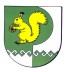 РОССИЙСКАЯ   ФЕДЕРАЦИЯ РЕСПУБЛИКА МАРИЙ ЭЛ МОРКИНСКИЙ МУНИЦИПАЛЬНЫЙ РАЙОНСЕМИСОЛИНСКАЯ СЕЛЬСКАЯ  АДМИНИСТРАЦИЯПОСТАНОВЛЕНИЕ